Erasmus+ ProgrammeKA3 – Support for Policy ReformCivil Society Cooperation in the field of education and training(Lot 1)Beneficiary's Name: …………………….Beneficiary's acronym:…………………..Specific Grant Agreement N°: …..-EPP-1-2021-1-...-EPPKA3-CSC-EDUFinal Report Operating grant 2021 Reporting period: from 01/01/2021 to 31/12/2021This organisation has been funded with support from the European Union.This report reflects the views only of the author and the Executive Agency/European Commission cannot be held responsible for any use which may be made of the information contained therein.Address (if different from the registered of the organisation):Address (if different from the registered of the organisation):OPERATIONAL PARTA.	PUBLIC PART A.1. 	Relevance of the activities implemented to the objectives of the action and to the strategic plan Please describe how the activities implemented during the reporting period are relevant to:the general and specific objectives of the civil society call for proposals EACEA 26/2017;the objectives defined in your strategic plan A.2.	Work programme activities and outcomes Please describe the achievements and results for the reporting period by also providing detailed information on the members' involvement. A.3.	Dissemination and exploitation of resultsPlease describe how results during the reporting period: have been processed to your stakeholders;have created a multiplier effect among a wider audience;have been used by policy makers, at local, regional, national and European level A.4.	Impact and sustainabilityPlease describe: which indicators were identified by your organisation to measure impact;the internal monitoring strategy put in place.the medium/long term sustainability of your organisation.B.	CONFIDENTIAL PART B.1	Implementation of work programme activities Please present a detailed description of implemented activities by filling the table below.You are invited to list the activities of your work programme in the same order as in your application. B.2	Operating management of the organisationStaffPlease provide names and contacts of the full time equivalent (FTE) personnel for the reporting period concerned.Statutory activities Please provide the list of the statutory meetings, including meetings' objectives, dates, venues and number of participating members' organisations.Internal Communication Please describe any means of interaction, communication and networking within your organisation.Information about the evolution of the organisation Please explain - if relevant - any changes in the statutes, new members, address, new staff and organisation chart, etc.Other supplementary information and comments (if applicable)FINANCIAL PARTFINANCIAL STATEMENTPlease provide the financial reporting for the period concerned by filling in the table below. N.B. Unit costs:for personnel, the unit cost is EUR 12.925,00 for statutory meetings, the unit cost (ENGOs/ EU-wide networks) is EUR 18.216,00The following supporting evidence is also required:For Staff:At least one of the following supporting documents proving that the staff(s) worked FTE for the association from 01/01/2021 until 31/12/2021: •	Employment contract(s) or•	Payslips or•	Time sheets or•	Document from the Social Security attesting the payment from the employers of the social contributions.For Statutory meetings:•	Agenda •	Signed participants list DECLARATION OF HONOUR BY THE BENEFICIARYSpecific Grant Agreement N°:…..-EPP-1-2021-1-...-EPPKA3-CSC-EDUI, the undersigned, …(name of the Legal Representative), authorised to represent…( beneficiary's name)  , hereby declare that the information contained in this report is full, reliable and true. In particular, I certify that the Financial Statement, enclosed in this report, properly reflects the financial transactions made for the organisation's operating costs, in accordance with the provisions of the Framework Partnership Agreement and of the Specific Grant Agreement and the related Annexes signed with the Education, Audiovisual and Culture Executive Agency. I confirm that full supporting documentation is available for checks and audits.  In accordance with the terms of the Specific Grant Agreement, I herewith request the payment of the balance (total operating grant awarded – pre-financing already paid), which is EUR ………………Signed in:      	on    /    /      Signature of the beneficiary's legal representative	Name of the organisationName and function of the legal representative 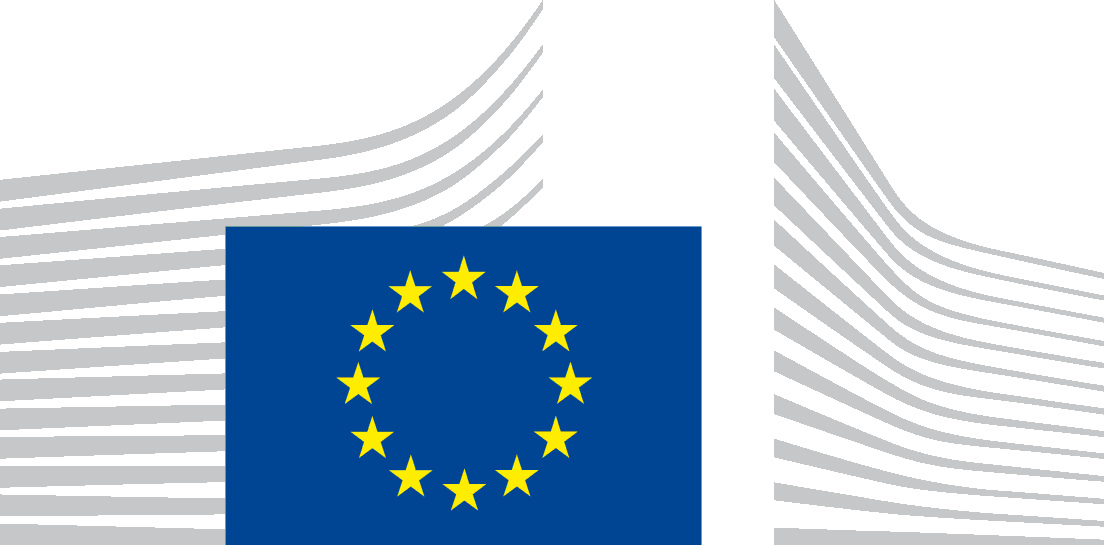 EUROPEAN EDUCATION AND CULTUREEXECUTIVE AGENCY (EACEA)EACEA A:  Erasmus+ and EU Solidarity CorpsA2: Skills and InnovationGENERAL INFORMATION GENERAL INFORMATION Registered address of the organisation:Registered address of the organisation:Registered address of the organisation:Street and number:Street and number:Street and number:Town:Country:Website:Website:Website:Telephone:Fax:Contact person:Family name:First nameRole in the organisation:E-mail address:Street and number:Street and number:Town:Country:Website:Website:Telephone::FaxLegal representative:Family name:First nameRole in the organisation:E-mail address:Street and number:Street and number:Town:Country:Website:Website:Telephone:Fax:Please enter your text herePlease enter your text herePlease enter your text herePlease enter your text hereActivity N°(insert n° of activities)Activity N°(insert n° of activities)Activity N°(insert n° of activities)Activity N°(insert n° of activities)Activity N°(insert n° of activities)Activity N°(insert n° of activities)Date (dd/mm/yyyy)Date (dd/mm/yyyy)Number of participantsActivity fully accomplishedActivity partially accomplishedActivity not accomplishedStart End Number of participantsActivity fully accomplishedActivity partially accomplishedActivity not accomplished(dd/mm/yyyy)(dd/mm/yyyy)[x][x][x][x]Activity VenueActivity VenueActivity VenueActivity VenueActivity VenueActivity VenuePlease enter your text herePlease enter your text herePlease enter your text herePlease enter your text herePlease enter your text herePlease enter your text hereType of the activity: Please briefly describe the activity. If the activity proposed is, or includes, a statutory meeting, please indicate here, under "type of the activity".Type of the activity: Please briefly describe the activity. If the activity proposed is, or includes, a statutory meeting, please indicate here, under "type of the activity".Type of the activity: Please briefly describe the activity. If the activity proposed is, or includes, a statutory meeting, please indicate here, under "type of the activity".Type of the activity: Please briefly describe the activity. If the activity proposed is, or includes, a statutory meeting, please indicate here, under "type of the activity".Type of the activity: Please briefly describe the activity. If the activity proposed is, or includes, a statutory meeting, please indicate here, under "type of the activity".Type of the activity: Please briefly describe the activity. If the activity proposed is, or includes, a statutory meeting, please indicate here, under "type of the activity".Please enter your text herePlease enter your text herePlease enter your text herePlease enter your text herePlease enter your text herePlease enter your text hereField or Subject:Please clearly define the field or subject of the activity.Field or Subject:Please clearly define the field or subject of the activity.Field or Subject:Please clearly define the field or subject of the activity.Field or Subject:Please clearly define the field or subject of the activity.Field or Subject:Please clearly define the field or subject of the activity.Field or Subject:Please clearly define the field or subject of the activity.Please enter your text herePlease enter your text herePlease enter your text herePlease enter your text herePlease enter your text herePlease enter your text hereMembers taking part:Please list the members taking part in the activity and briefly describe their contribution to the activity.Members taking part:Please list the members taking part in the activity and briefly describe their contribution to the activity.Members taking part:Please list the members taking part in the activity and briefly describe their contribution to the activity.Members taking part:Please list the members taking part in the activity and briefly describe their contribution to the activity.Members taking part:Please list the members taking part in the activity and briefly describe their contribution to the activity.Members taking part:Please list the members taking part in the activity and briefly describe their contribution to the activity.Please enter your text herePlease enter your text herePlease enter your text herePlease enter your text herePlease enter your text herePlease enter your text hereTarget Group:Please clearly define the target group of the activity.Target Group:Please clearly define the target group of the activity.Target Group:Please clearly define the target group of the activity.Target Group:Please clearly define the target group of the activity.Target Group:Please clearly define the target group of the activity.Target Group:Please clearly define the target group of the activity.Please enter your text herePlease enter your text herePlease enter your text herePlease enter your text herePlease enter your text herePlease enter your text hereResults achieved:Please clearly detail the main results achieved.Results achieved:Please clearly detail the main results achieved.Results achieved:Please clearly detail the main results achieved.Results achieved:Please clearly detail the main results achieved.Results achieved:Please clearly detail the main results achieved.Results achieved:Please clearly detail the main results achieved.Please enter your text herePlease enter your text herePlease enter your text herePlease enter your text herePlease enter your text herePlease enter your text hereList of products/results:Please list all products/results linked to this activity and annexed to the report.List of products/results:Please list all products/results linked to this activity and annexed to the report.List of products/results:Please list all products/results linked to this activity and annexed to the report.List of products/results:Please list all products/results linked to this activity and annexed to the report.List of products/results:Please list all products/results linked to this activity and annexed to the report.List of products/results:Please list all products/results linked to this activity and annexed to the report.Please enter your text herePlease enter your text herePlease enter your text herePlease enter your text herePlease enter your text herePlease enter your text hereDeviations (if any) from the initial planning (activities/deliverables) and implemented solutions:If applicable, please clearly explain any deviations from the work programme included in the application.Deviations (if any) from the initial planning (activities/deliverables) and implemented solutions:If applicable, please clearly explain any deviations from the work programme included in the application.Deviations (if any) from the initial planning (activities/deliverables) and implemented solutions:If applicable, please clearly explain any deviations from the work programme included in the application.Deviations (if any) from the initial planning (activities/deliverables) and implemented solutions:If applicable, please clearly explain any deviations from the work programme included in the application.Deviations (if any) from the initial planning (activities/deliverables) and implemented solutions:If applicable, please clearly explain any deviations from the work programme included in the application.Deviations (if any) from the initial planning (activities/deliverables) and implemented solutions:If applicable, please clearly explain any deviations from the work programme included in the application.Please enter your text herePlease enter your text herePlease enter your text herePlease enter your text herePlease enter your text herePlease enter your text herePlease enter your text herePlease enter your text hereNumber of staff (FTE) hired in 2021Number of statutory meetings held in 2021Total EU grant requestedPre-financing already receivedBalance payment requested[x][x][x]€[x]€[x]€